VY_32_INOVACE_128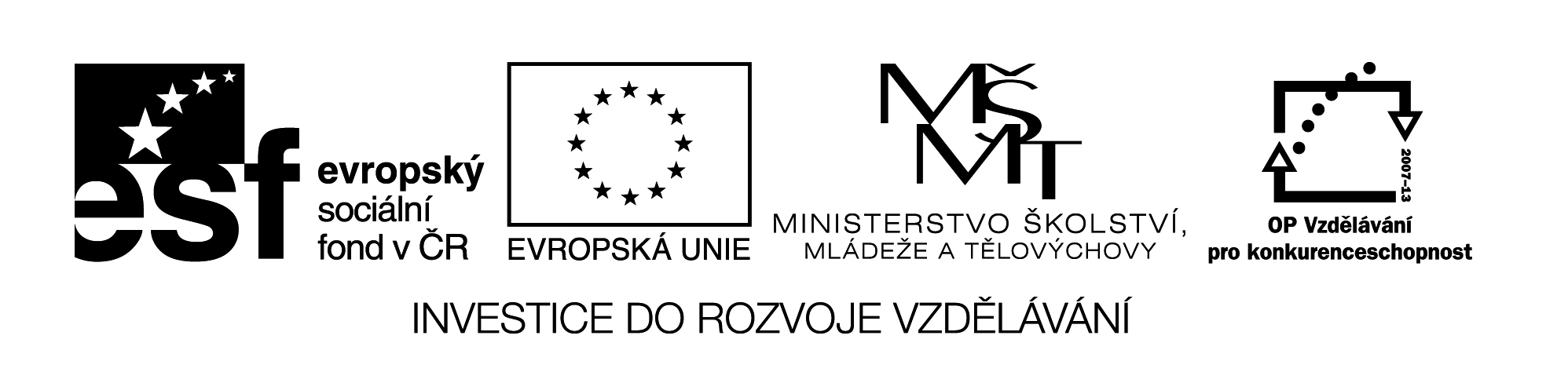 Bestimmte und unbestimmte Artikel im Nominativ.   Určité a neurčité členy v 1. pádě. Ergänze  :  der/ein   -   das/ein   -   die/eine Das ist  e…….  Ball.          -           D…..   Ball  ist   rot und blau. Das ist  e……..    Blume.   -          D……   Blume ist schön. Das ist   ………    Mann.     -           ………  Mann steht dort. Das ist   ………   Bild.          -          ……….  Bild  ist gut. Das ist   …….... Frau.         -          ……….. Frau schreibt schnell. Das ist  ……….. Auto.        -          ………… Auto  ist  grün.   Was ist richtig ? a, b oder c?To je nějaký sešit.                                Ten dům je nový.Das ist das Heft.                             a) Das Haus ist neu.Das ist ein Heft.                              b) Der Haus ist neu.  Ist das ein Heft.                              c) Ein Haus ist neu.                Kde sedí ta kočka ?                             Jedno dítě píše a jedno maluje.Wo sitzt eine Katze?                     a) Eine Kind schreibt und ein malt.Wo sitzt die Katze?                       b) Ein Kind schreibt und  das malt.  Wie sitzt die Katze?                     c) Ein Kind schreibt und ein malt.Název materiálu :                       VY_32_INOVACE_128              Anotace :                                    Žáci doplňují do vět tvary určitých a neurčitých členů v 1. pádě.Autor :                                         Mgr. Jana VokrouhlíkováJazyk :                                         němčina, češtinaOčekávaný výstup :                  základní vzdělávání – 2. stupeň – Jazyk a jazyková komunikace –                                                     Německý jazyk – chápe základní pravidla užití členu určitého a                                                      neurčitého v 1.pádě.Speciální vzdělávací potřeby :  žádnéKlíčová slova :                             der Artikel, členDruh učebního materiálu :      pracovní list – začátečníciDruh interaktivity :                    aktivitaCílová skupina  :                         žákStupeň a typ vzdělávání :         základní vzdělávání – 2. stupeň Typická věková skupina :          12 – 13Celková velikost   :                     18 kB       MaskulinumFemininumNeutrumderdiedaseineineein